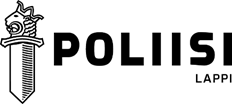 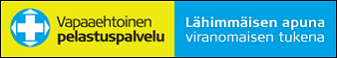 				Alustava luonnos 1.8.2022 avpPOLIISIN JOHTAMA HARJOITUS SODANKYLÄSSÄ 2.- 3.9.2022Etsintäkoulutus (partion johtaminen) 2.9.2022 klo 18.00 – 21.30Koulutuspaikka varmistuu myöhemmin.Harjoituspaikka: Kommatin maja, Kommatintie 25 A/B Harjoitukseen osallistuvien ilmoittautumiset la 3.9.2022 klo 08.00 alkaen Vapepa-keskukseen. Harjoitus alkaa klo 9.00, partiot valmiina klo 08.45.OHJELMAPe 2.9		Etsintäkoulutus		18.00		Partion johtaminen21.30		PäätösLa 3.98.00		Ilmoittautumiset8.45		Harjoituksen selostus, Vanhempikonstaapeli Risto MertalaHarjoitus on koulutuksellinen ja sisältää etsinnässä tarvittavia tietoja ja taitoja mm. Vapepa-keskuksen toimintapartionjohtaminenlohkoetsintä, etsintämenetelmätetsinnän suunnittelu lohkollaea, kylmäsuojaus, kohtaaminenlöydöt; ilmoittaminen, merkkaaminen, löydön turvaaminen12- 13	Tauko (lounas)13.00 – 16.00 	Harjoitus jatkuu16.15 		Harjoituksen purku17.00 		Päivän päätösKOIRAKOILLE!Aamupäivä yhteinen ja iltapäivällä oma ohjelma. Koiratoiminnan vetää vanhempikonstaapeli Tero OivaILMOITTAUTUMINEN
Koulutukseen ja harjoitukseen ilmoittautumiset 21.8.2022 mennessäannikki.pandy@redcross.fiKerro seuraavat tiedot:Osallistujan nimi, puhelinnumero, sähköpostiosoite ja paikkakuntaOsallistutko pe koulutukseen, la harjoitukseen vai molempiinOnko Sinulla koira – koiran taso?Ilmoittautuneille tarkempi ohjeistus elokuun lopussa.Tervetuloa mukaan!Risto Mertala			Annikki v. PandyVanhempikonstaapeli			ValmiuspäällikköLapin poliisilaitos			SPR Lapin piiri